Ontario Horticultural Association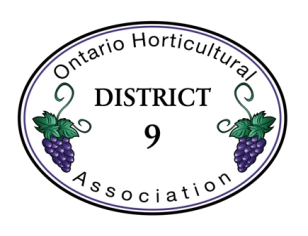 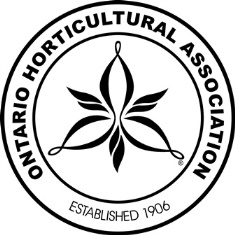 			District 9SPRING AGM 2019Getting to BiodiversitySaturday, April 27Host:  Grimsby Garden Club Livingston Activity Centre18 Livingston Ave.,Grimsby, ON L3M 1K78:30 a.m.  -  REGISTRATION10:00 a.m.  -  Judging and Meeting to beginTickets - Click below to order at Eventbrite:https://www.eventbrite.com/e/ontario-horticultural-association-district-9-spring-agm-2019-tickets-56491404311Or $20 pp at the doorMargaret Tanaszi:  DirectorSusan Lusted:  Assistant DirectorLinda Olsson:  Assistant DirectorAmber Cuthbertson:  Assistant DirectorAlan Daniels:  TreasurerMaggie Corner:  Secretary  Susan Lusted:  Past DirectorSchedule8:30 a.m.	Registration, morning beverages and mixed goodies	 10:00 a.m.	Welcome:  Marg Tanaszi		Sing O Canada		Greetings - Stephen Hargrave, President, Grimsby Garden Club			      - Mayor of Grimsby or designate			Minutes of 2018 AGM - Maggie Corner		Roll Call of District Societies - Maggie Corner		Treasurer’s Report -  Alan Daniels		Old/New Business - Marg Tanaszi		OHA Rep - Vicky Culbert, Director District 8 - OHA Greetings		Election and Installation of Executive - Vicky Culbert11:00 a.m.     Speaker:  Cathy Kavassalis, Master Gardener, Oakville Horticultural Society, 			“Pollinator Gardens from the Ground Up”12:15	p.m.	Lunch from Fit To Eat - Browse our Draw Tables1:15 p.m. 	Awards and Presentations - Sue LustedBasil Schumacher Award - best designDoris Lightheart Award - highest percentage increase in membership for 2018Flower Show Winners 1:30 p.m.     Speaker:  Sue Clarke, NPC School of Horticulture,		”The Legacy Prairie Garden at Niagara Parks Botanical Gardens”	Society Door Prizes (Linda Olsson) and supplemental Draws (Amber Cuthbertson)3:30 p.m.	 Acknowledgements, adjournment and refreshments	RemindersWashrooms and Fire Exits Attendees are asked to either turn cell phones off, or to vibrate, or airplane mode. If you must answer your phone, please leave the room and proceed to the hallway.Each Society is to bring a Draw Prize (garden related) of an approximate value of $20-25.Flower Show RulesAll classes are open to all District 9 members and OHA affiliates.Flower show registration will begin at 8:30 a.m.Entries are to be in place by 9:45 a.m., ready for judging at 10:00 a.m., and remain in place until the close of the meeting.Wild collected plants of endangered species are strictly forbidden.A class may be subdivided at the discretion of the Flower Show Committee.The Show Committee takes all reasonable actions to ensure the safety of the exhibits and containers; District 9 and the Host Society are not responsible for loss, theft or breakage.Novice: for entrants who have not won a ribbon in the design section of a flower show.Judging will be in accordance with the Ontario Judging and Exhibiting Standards for Horticulture and Floral Design, 2003.In all divisions, the decision of the judge(s) is final.DESIGN DIVISION:Plant material for all design classes may be from any source.Any type of plant material may be used, including fresh-cut flowers, branches,decorative wood, dried or treated wood, dried flowers, fruit and foliage. No soil is	allowed in any design.                                                                                                                                                                                                                                                                                     Artificial plant material is prohibited.Accessories may be included in design classes but should not be the primary focus.One entry per class per exhibitor.HORTICULTURAL DIVISION:Classes 7-10 must have been grown by the exhibitor. Classes 7-10 two entries per exhibitor, but must be different cultivars/species. Classes 11-13 one entry per exhibitor.Classes 11-13 entry must have been in the exhibitor’s possession for 2 months.PHOTOGRAPHY DIVISION:Entries must have been taken by the exhibitor in Ontario in the past 12 months.Software to prepare entries, finish, colour, or other effects is the exhibitor’s choice.Entries are to be borderless, maximum size 5” X 7”, unless stated otherwise.Photos are to be mounted on card stock or construction paper.  Maximum mat size 6” X 8” unless specified otherwise.A label with the exhibitor’s name is to be attached on the back side of the backing. Exhibits will be judged on the basis of the entry’s merits as a photograph (not the quality of the subject in the photograph) as follows:Conforms to rules and class descriptionComposition, clarity, contrast and colour balanceArtistic meritPrizesDesign:		First - 	Gift card $15.00; Second - Gift card $10.00 Horticulture:		First - 	Gift card $10.00; Second - Gift card $5.00 Photography:  		First - 	Gift card $10.00; Second - Gift card $5.00 Design Division  CLASS 1 	“Garden Friends” – A design CLASS 2 	“ Small Things” –  A Small design, not to exceed 10” in length, width & heightCLASS 3 	“Spring Water” - A Water Viewing design   CLASS 4       “Think Green” – A designCLASS 5	NOVICE - “Spring” - A bouquet of cut flowers and foliage in suitable           container. (No floral foam.)CLASS 6	NOVICE - “Recycle”- A design in a recycled item: i.e. can, foil or Styrofoam container. Floral foam and/or floral frog/Kenzan may be used.Horticulture DivisionCLASS 7 	Tulip, 1 stem, any cultivar CLASS 8	Narcissus – 1 stem, any cultivarCLASS 9 	Spring bloom – any other bulb or perennial, 1 bloom, stem or spray, namedCLASS 10 	Flowering branch - not to exceed 24”, namedCLASS 11	Container-grown plant - grown for foliage, any cultivar, namedCLASS 12	Container-grown plant - in bloom, any cultivar, namedCLASS 13	Container-grown plant collection – Succulents, 3 to 5 specimens, displayed in separate containers on tray, placemat, etc.Photography DivisionClass 14	“Life in the Garden”Class 15 	“Insect Visitors”Class 16	“For the Birds”Class 17	“Garden Creature(s)”Class 18	“Macro Magic” - Close-up of flora or fauna - not to exceed 7” all sides; mat can be up to 8” all sides		Class 19	“Biodiversity” - A collage of flora and fauna - created digitally or with individual photos to a size of 7” X 9” - mounted as per rules on 8” X 10” backgroundABOUT OUR SPEAKERSCathy KavassalisCatherine Kavassalis is a passionate gardener and conservationist. A former chemist, she  did her doctoral work at M.I.T. and later received a master's in environmental education from the University of Toronto.  She has taught and worked with not-for-profit organizations promoting biodiversity. Now she volunteers as an educator and inspirational speaker. She is a member of the Halton Master Gardeners group, the Past President of Oakville Horticul-tural Society and a former member of the Board of Directors for the Royal Botanical Gar-dens. Catherine loves to garden and believes that caring for plants is critical for the wellbeing of our planet. Catherine enjoys learning and sharing knowledge, and by doing so, endeavours to stimulate interest and awe in the living world.Sue ClarkeSue Clarke, NPD (Niagara Parks Diploma), is an Instructor/Curator at the Niagara ParksSchool of Horticulture where she instructs courses in perennial identification, plant cultureand seasonal design.  As curator, Sue oversees the perennial plant collection on thegrounds at the NPC Botanical Gardens, including the Legacy Prairie Garden there.  Sue has held other teaching positions and has worked at the City of Toronto and Burlington. Sue enjoys travel and has visited many gardens in Europe and the States. DirectionsHere is a map - use postal code for GPSLivingston Activity Centre18 Livingston Ave.Grimsby ONL3M 1K7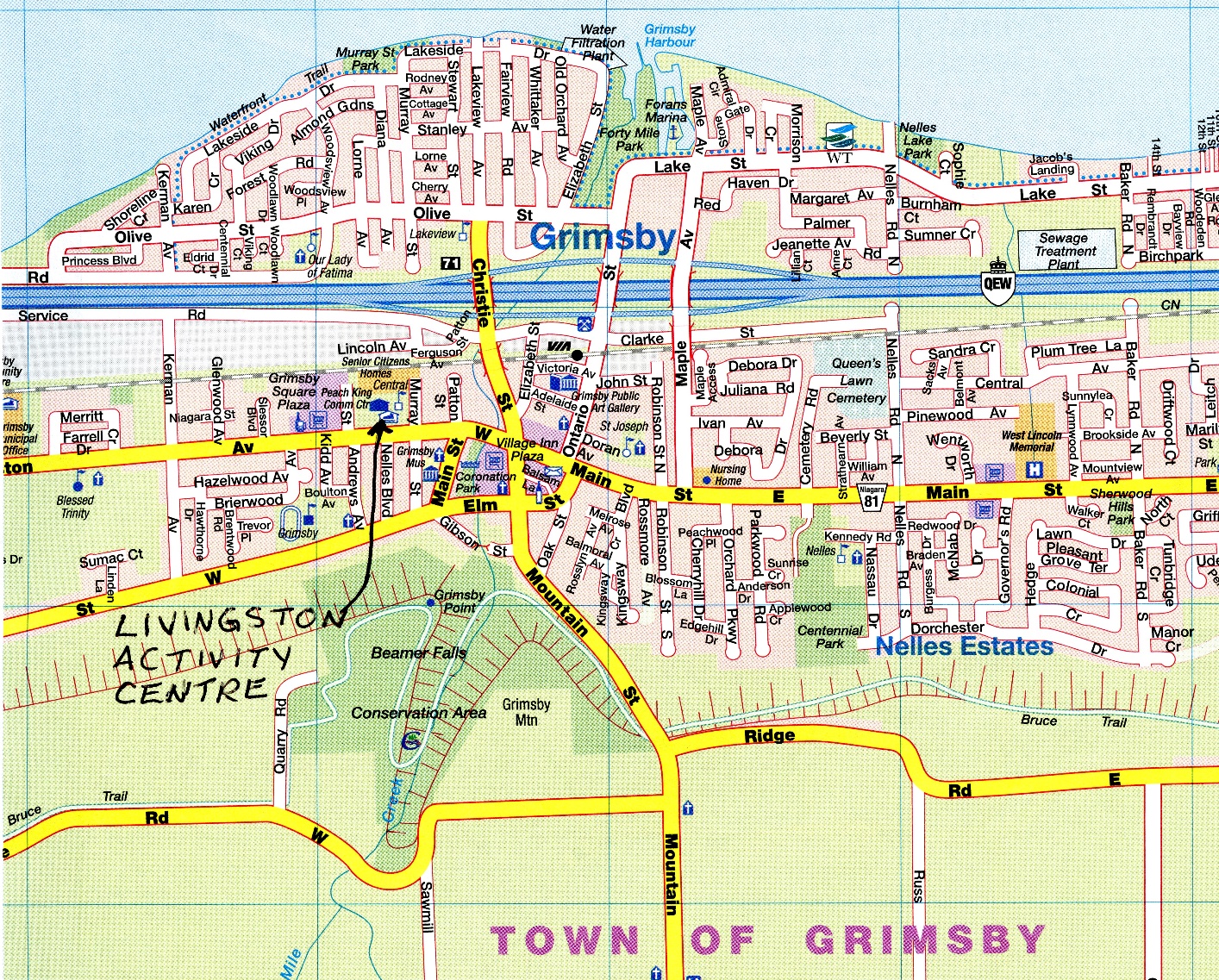 From Southeast (Port Colborne): Hwy 406 north, exit at QEW west to Toronto.  Take exit 71 (Maple/Ontario/Christie). Turn left on Ontario St.  Turn right on Main St. W./Regional Rd. 81.  Continue (becomes Livingston Ave.).  Destination is on right.From South ( Smithville):  Head northeast on Canborough St./Regional Rd. 14 toward Mill St.  Slight left onto Griffin St.  Turn left on West St./RR 20 west.  Turn right on Grimsby Rd./Regional Rd. 12.  Turn left on Main St. West/Regional Rd. 81.  Continue (becomes Livingston Ave.).  Destination is on right.From East (Niagara Falls):  Hwy. 420 west, exit at QEW west to Toronto.  Take exit 71 (Maple/Ontario/Christie). Turn left on Ontario St.  Turn right on Main St. W./Regional Rd. 81.  Continue (becomes Livingston Ave.).  Destination is on right.From Southwest (Lincoln): Go south on Mountain Rd./Regional Rd. 18 toward Phillip Rd.  Continue on Phillip Rd. towards Grimsby.  Continue (changes to Sobie Rd.).  Turn right on Thirty Rd.  Continue (changes to Ridge Rd.).  Turn right on Mountain St./Regional Rd. 12.  Turn left on Main St./Regional Rd. 81.  Continue (becomes Livingston Ave.).  Destination is on right.